AYUNTAMIENTO DE LA PARRILLA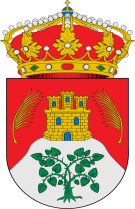 HORARIOS DE LAS OFICINAS MUNIPALES DURANTE LA FASE 1ª DE LA DESESCALADAContinúa  sin haber apertura al público de las oficinas municipales Cualquier consulta  se atenderá telefónicamente, y de tener que resolverse presencialmente, se dará cita previa, llamando al telefóno habitual en horario de 8:00h a 14:00hTeléfono del Ayuntamiento983 68 15 18